 Social Studies 8					Mrs. IngoldTopic :  Aim to Claim: AMERICA / “The Story of Us”  Part 2Name:_______________________________________________________________________________________________Listen and take notes on the following video excerpt from “ The Heartland”. Use the back if necessary.  Then, make a claim and provide evidence on the statement that follows.AIM: Was the impact of the Transcontinental Railroad on American modernization and the course of human history more positive or negative?      POSITVE				                NEGATIVE		EVIDENCE:EXIT TICKET ANALYSIS:  AMERICA / “The Story of Us”             Part 2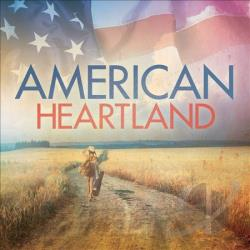 NAME:_________________________________________________________________________DIRECTIONS:  Complete the following claim statement based on the information from the video excerpt and your knowledge of social studies. Then, provide two specific pieces of evidence to support the claim below.CLAIM:  The Transcontinental Railroad had more of a ________________________________________ impact on American modernization and the course of human history post Civil War (1865-1900).SOCIAL               ECONOMIC                  GEOGRAPHICAL                    POLITICAL		RELIGIOUSCite 3 pieces of evidence below to support the above claim.EVIDENCE SUBMISSION: